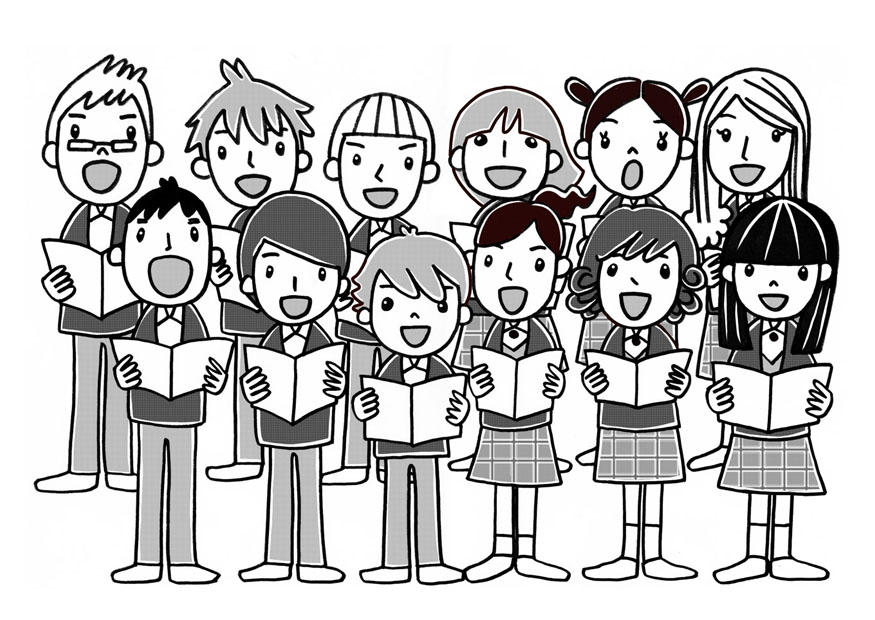 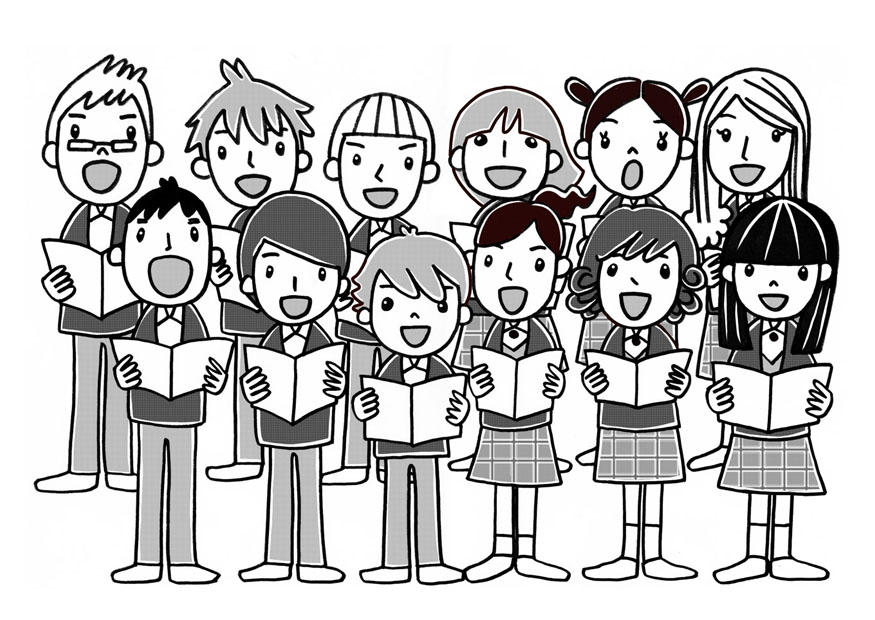 Si tu aimes chanter, viens rejoindre la chorale du collège en salle de musique. Tous les niveaux sont acceptés. Cette activité est gratuite et se déroule chaque semaine. Tu peux choisir ton horaire :1) lundi de 13h à 14h  2) le mardi de 16h à 17hSi tu t’inscris, il faudra apporter un lutin pour mettre les partitions et être présent à chaque cours pour pouvoir présenter dans l’année des spectacles des œuvres apprises.Remplis ce coupon pour pouvoir t’inscrire :_ _ _ _ _ _ _ _ _ _ _ _ _ _ _ _ _ _ _ _ _ _ _ _ _ _ _ _ _ NOM :PRENOM :CLASSE :Je choisis mon hor	aire :   1)   ou    2)Oui je m’engage à venir à chaque cours toute l’année,Signature de l’élève :Signature des parents :Si tu aimes chanter, viens rejoindre la chorale du collège en salle de musique. Tous les niveaux sont acceptés. Cette activité est gratuite et se déroule chaque semaine. Tu peux choisir ton horaire :1) lundi de 13h à 14h  2) le mardi de 16h à 17hSi tu t’inscris, il faudra apporter un lutin pour mettre les partitions et être présent à chaque cours pour pouvoir présenter dans l’année des spectacles des œuvres apprises.Remplis ce coupon pour pouvoir t’inscrire :_ _ _ _ _ _ _ _ _ _ _ _ _ _ _ _ _ _ _ _ _ _ _ _ _ _ _ _ _ NOM :PRENOM :CLASSE :Je choisis mon hor	aire :   1)   ou    2)Oui je m’engage à venir à chaque cours toute l’année,Signature de l’élève :Signature des parents :